Type : E=écrit, EI=exposé individuel, EC=exposé en classe, EX=expérimentation, QCMCritères évaluation :A=Analyse, S=synthèse,AR=argumentation, D=démarche, R=résultatsCachet humide du département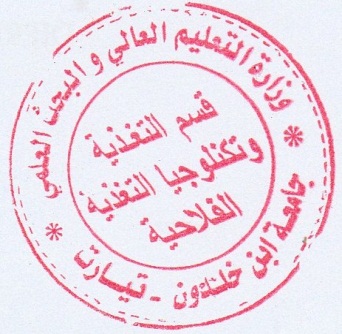 Nom EES         : Université Ibn Khaldoun de TiaretDépartement : NTAASYLLABUS DE LA MATIERE(à publier dans le site Web de l’institution)Aliments et bases de la technologie alimentaire/L2 SCIENCES ALIMENTAIRESENSEIGNANT DU COURS MAGISTRALENSEIGNANT DU COURS MAGISTRALNom et prénom de l'enseignantNom et prénom de l'enseignantNom et prénom de l'enseignantNom et prénom de l'enseignantENSEIGNANT DU COURS MAGISTRALENSEIGNANT DU COURS MAGISTRALRéception des étudiants par semaineRéception des étudiants par semaineRéception des étudiants par semaineRéception des étudiants par semaineEmail hafidha.khadem@univ-tiaret.dzJour :                            LUNIDI   heure 13H30 à 16H30    Tél de bureau     /Jour :                             / heure    / Tél secrétariat     /Jour :                              /heure   /  Autrepersonnel: 0542699969Bâtiment :                                     AMPHIC2 Bureau :PAV A2TRAVAUX DIRIGES(Réception des étudiants par semaine)TRAVAUX DIRIGES(Réception des étudiants par semaine)TRAVAUX DIRIGES(Réception des étudiants par semaine)TRAVAUX DIRIGES(Réception des étudiants par semaine)TRAVAUX DIRIGES(Réception des étudiants par semaine)TRAVAUX DIRIGES(Réception des étudiants par semaine)TRAVAUX DIRIGES(Réception des étudiants par semaine)TRAVAUX DIRIGES(Réception des étudiants par semaine)TRAVAUX DIRIGES(Réception des étudiants par semaine)TRAVAUX DIRIGES(Réception des étudiants par semaine)TRAVAUX DIRIGES(Réception des étudiants par semaine)TRAVAUX DIRIGES(Réception des étudiants par semaine)TRAVAUX DIRIGES(Réception des étudiants par semaine)TRAVAUX DIRIGES(Réception des étudiants par semaine)TRAVAUX DIRIGES(Réception des étudiants par semaine)TRAVAUX DIRIGES(Réception des étudiants par semaine)TRAVAUX DIRIGES(Réception des étudiants par semaine)TRAVAUX DIRIGES(Réception des étudiants par semaine)Noms et prénoms des enseignants Bureau/salle réceptionSéance 1Séance 1Séance 2Séance 2Séance 3Séance 3Séance 4Séance 4Séance 5Séance 5Séance 6Séance 6Séance 7Séance 7Séance 8Séance 8Noms et prénoms des enseignants Bureau/salle réceptionjourheurejourheurejourheurejourheurejourheurejourheurejourheurejourheureMokhtari  S Pavilion C     1/02  03h  8/02    03h    15/02   03h   22/0203h01/03 03h08/0303h15/0303h22/0303hTRAVAUX PRATIQUES(Réception des étudiants par semaine)TRAVAUX PRATIQUES(Réception des étudiants par semaine)TRAVAUX PRATIQUES(Réception des étudiants par semaine)TRAVAUX PRATIQUES(Réception des étudiants par semaine)TRAVAUX PRATIQUES(Réception des étudiants par semaine)TRAVAUX PRATIQUES(Réception des étudiants par semaine)TRAVAUX PRATIQUES(Réception des étudiants par semaine)TRAVAUX PRATIQUES(Réception des étudiants par semaine)NOMS ET PRENOMS DES ENSEIGNANTS Bureau/salle réceptionSéance 1Séance 1Séance 2Séance 2Séance 3Séance 3NOMS ET PRENOMS DES ENSEIGNANTS Bureau/salle réceptionjourheurejourheurejourheure     /     /    /     /    /    /        /    / DESCRIPTIF DU COURSDESCRIPTIF DU COURSObjectifInitiation aux définitions de base de l’aliment et à la multitude des groupes alimentaires et des degrés et processus de transformationType Unité Enseignement  UEF   Contenu succinct1. Les groupes alimentaires2. Caractères généraux des aliments3. Introduction aux technologies de transformation et de production des aliments4. Les opérations unitaires des procédés alimentaires5. Effet de la transformation sur la qualité des aliments    Crédits de la matière  4   Coefficient de la matière  2   Pondération Participation   /  Pondération Assiduité   /  Calcul Moyenne C.C   Contrôle continu 40% et examen 60% Compétences visées A l’issu de cet enseignement l’étudiant sera capable de différencier les groupes alimentaires et d’en connaitre les caractéristiques ainsi que les base de leurs fabrication et de transformation de la matière première agricole.    EVALUATION DES CONTROLES CONTINUS DE CONNAISSANCESEVALUATION DES CONTROLES CONTINUS DE CONNAISSANCESEVALUATION DES CONTROLES CONTINUS DE CONNAISSANCESEVALUATION DES CONTROLES CONTINUS DE CONNAISSANCESEVALUATION DES CONTROLES CONTINUS DE CONNAISSANCESEVALUATION DES CONTROLES CONTINUS DE CONNAISSANCESEVALUATION DES CONTROLES CONTINUS DE CONNAISSANCESEVALUATION DES CONTROLES CONTINUS DE CONNAISSANCESPREMIER CONTROLE DE CONNAISSANCESPREMIER CONTROLE DE CONNAISSANCESPREMIER CONTROLE DE CONNAISSANCESPREMIER CONTROLE DE CONNAISSANCESPREMIER CONTROLE DE CONNAISSANCESPREMIER CONTROLE DE CONNAISSANCESPREMIER CONTROLE DE CONNAISSANCESPREMIER CONTROLE DE CONNAISSANCESJourSéanceDuréeType (1)Doc autorisé (Oui, Non)BarèmeEchange après évaluation(date Consult. copie)Critères évaluation (2)DEUXIEME CONTROLE DE CONNAISSANCESDEUXIEME CONTROLE DE CONNAISSANCESDEUXIEME CONTROLE DE CONNAISSANCESDEUXIEME CONTROLE DE CONNAISSANCESDEUXIEME CONTROLE DE CONNAISSANCESDEUXIEME CONTROLE DE CONNAISSANCESDEUXIEME CONTROLE DE CONNAISSANCESDEUXIEME CONTROLE DE CONNAISSANCESJourSéanceDuréeType (1)Doc autorisé (Oui, Non)BarèmeEchange après évaluation(date consultation copies)Critères évaluation (2)EQUIPEMENTS ET MATERIELS UTILISESEQUIPEMENTS ET MATERIELS UTILISESAdresses Plateformeshttps://moodle.univ-tiaret.dz/Noms Applications (Web, réseau local)WebPolycopiés     /Matériels de laboratoires     /Matériels de protection     /Matériels de sorties sur le terrain     /LES ATTENTESLES ATTENTESAttendues des étudiants (Participation-implication)Les étudiants s'impliquent en posant et ou en répondant  aux questions; ce qui  rend la séance de  cours plus dynamique  et me permet aussi de garder les étudiants  plus captifs et attentifs     Attentes de l’enseignantFournir l’effort nécessaire pour faciliter  la compréhension.  Revenir au début de chaque séance  au cours déjà réalisés pour le réviser et   valider les apprentissages escomptés  BIBLIOGRAPHIEBIBLIOGRAPHIELivres et ressources numériquesBenjamin K. Simpson & collaborators: Food biochemistry and food processing. Wiley- Blackwell. 2012.- Arnold Bender : Food processing and nutrition. Academic press. 1978Monique, Z., & Souad, C. (2013). Flores protectrices pour la conservation des aliments. Editions Quae.Oudot, C. (1999). La transformation des aliments. Casteilla Articles Renard, C. M. (2022). Transformation des aliments: comment se sont développés procédés et produits. Cahiers de Nutrition et de Diététique, 57(3), 169-181. Matser, A. M., Krebbers, B., van den Berg, R. W., & Bartels, P. V. (2004). Advantages of high pressure sterilisation on quality of food products. Trends in Food Science & Technology, 15(2), 79-85Polycopiés    / Sites Web     /